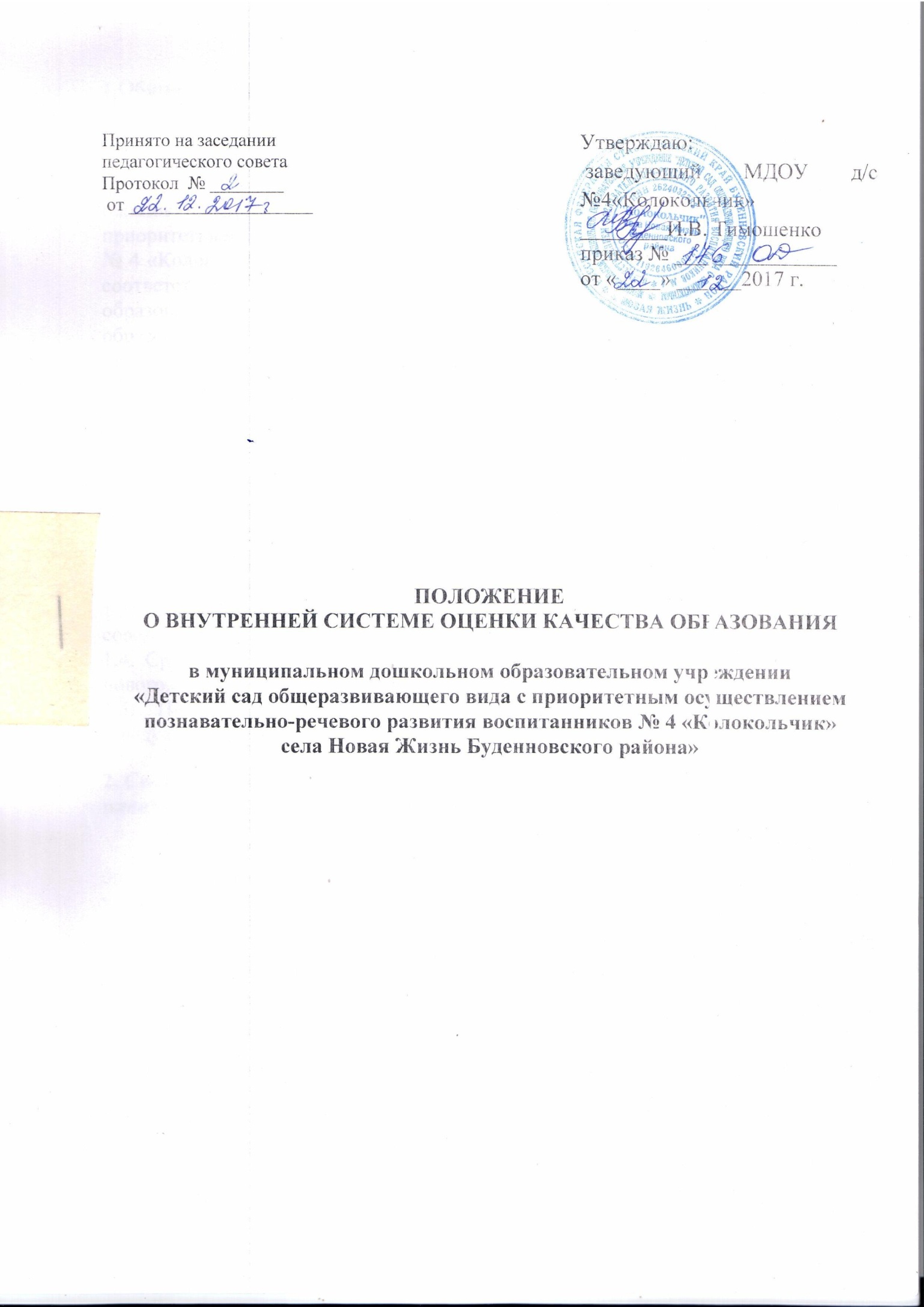 1.Общие положения1.1. Настоящее Положение о обеспечении функционирования внутренней системы оценки качества образования МДОУ д/с №4 «Колокольчик села Новая Жизнь  (далее - Положение) разработано для муниципального дошкольного образовательного учреждения «Детский сад общеразвивающего вида с приоритетным осуществлением познавательно-речевого развития воспитанников № 4 «Колокольчик» села Новая Жизнь Буденновского района»  (далее – МДОУ) в соответствии с Законом Российской Федерации от 29.12.2012г. № 273 - ФЗ «Об образовании в Российской Федерации», федеральным государственным образовательным стандартом дошкольного образования (далее - ФГОС ДО), утвержденным приказом Министерства образования и науки России от 17.10 2013г. № 1155 «Об утверждении федерального государственного образовательного стандарта дошкольного образования», и вступлением настоящего приказа в силу с 1 января 2014 года. Порядком приема на обучение  по образовательным программам дошкольного образования  (приказ Минобрнауки России от 2013 г.), Уставом МДОУ.1.2. Настоящее Положение определяет цели, задачи, принципы системы оценки качества образования в дошкольном учреждении, ее организационную и функциональную структуру, реализацию и участие в процедуре оценки и контроля качества образования.1.3. Изменения и дополнения в настоящее положение вносятся педагогическим советом и принимаются на его заседании. 1.4. Срок данного положения не ограничен. Положение действует до принятия нового.1.5. Положение принимается на педагогическом совете и утверждается заведующим Учреждения.2. Система мониторинга, достижения детьми целевых ориентиров и планируемых результатов освоения программы.Система мониторинга представляет собой совокупность апробированных, описанных в психолого – педагогической литературе диагностических методик, позволяющих определить уровень развития интегрированных качеств на каждом этапе его возрастного развития.2.1. Цель  мониторинга – обеспечить комплексный подход к оценке итоговых результатов освоения основной общеобразовательной программы, который позволяет осуществить оценку динамики достижений детей, оценку воспитательно-образовательной деятельности, условий развивающей среды детского сада, а так же своевременное выявление изменений, влияющих на качество образования в Учреждении.2.2. Задачи мониторинга качества образования:- получение объективной информации о функционировании и развитии дошкольного образования в Учреждении, тенденциях его изменения и причинах оказывающих влияние на динамику качества образования;- оценка степени продвижения дошкольника в основной общеобразовательной программе, выявление индивидуальных возможностей каждого ребенка, планирование индивидуального маршрута образовательной работы для максимального раскрытия детской личности;- принятие своевременных управленческих решений по совершенствованию воспитательно-образовательного процесса в Учреждении.3. Основные направления  и порядок проведения мониторинга.	Проведение диагностических процедур должно быть несложным и экономичным по времени. Мониторинг не является самоцелью: оценка результатов освоения Программы осуществляется с целью оптимального построения образовательной работы с дошкольниками!      3.1Мониторинг достижения детьми планируемых результатов освоения основной общеобразовательной программы включает в себя:  - мониторинг детского развития  осуществляется через отслеживание социально-нормативных возрастных характеристик возможных достижений ребенка на этапе завершения уровня дошкольного образования (уровень развития интеграционных качеств);- мониторинг  осуществляется в рамках педагогической диагностики: уровень овладения по 5 образовательным областям (оценки индивидуального развития детей дошкольного возраста, связанной с оценкой эффективности педагогических действий и лежащей в основе их дальнейшего планирования);- мониторинг образовательного процесса  осуществляется через определение результатов освоения образовательной программы в виде целевых ориентиров, согласно ФГОС.	Содержание мониторинга должно быть тесно связано с образовательными программами обучения и воспитания детей. При организации мониторинга учитывается положение Л.С. Выготского о ведущей роли обучения в детском развитии, поэтому он включает в себя два компонента: мониторинг образовательного процесса и мониторинг детского развития. Мониторинг образовательного процесса осуществляется через отслеживание результатов освоения образовательной программы, а мониторинг детского развития проводится на основе оценки развития интегративных качеств ребенка.3.2. Мониторинг детского развития.Мониторинг детского развития (мониторинг развития интегративных качеств) осуществляется педагогами (воспитателями, музыкальным руководителем) и медицинским работником. Основная задача данного вида мониторинга – выявить индивидуальные особенности развития каждого ребенка и наметить при  необходимости индивидуальный маршрут образовательной работы для максимального раскрытия потенциала детской личности.Мониторинг детского развития включает в себя оценку физического развития ребенка, состояния его здоровья, а так же развития общих способностей: познавательных, коммуникативных, регуляторных.Диагностика познавательных способностей включает диагностику перцептивного развития, интеллектуального развития и творческих способностей детей.Диагностика коммуникативных способностей предполагает выявление способности ребенка понимать состояния и высказывания другого человека, находящегося в  наблюдаемой ситуации, а так же выражать свое отношение к происходящему в вербальной и невербальной форме.Диагностика регуляторных способностей включает в себя диагностику эмоциональной и произвольной регуляции поведения ребенка, в частности – эмоционального принятия или отвержения ситуации, которая сложилась в дошкольном учреждении, умения действовать, планировать сложные действия, а так же распределять роли и договариваться с партнерами по деятельности.Мониторинг детского развития осуществляется преимущественно с использованием метода наблюдения, а так же тестовых методов и критериальных диагностических методик.Оценка уровня развития:+ - навык сформирован.0 – частично сформирован-  - навык не сформирован3.2.1. Мониторинг детского развития  осуществляется через педагогические наблюдения  и анализ продуктов деятельности воспитателями всех возрастных групп, диагностические исследования специалистов Учреждения – 2 раза в год – в начале и в конце учебного года (сентябрь, май), с детьми групп от 3 лет - 8лет – в апреле-мае месяце посредством итогового контроля.3.2.2.Мониторинг детского развития включает в себя оценку физического развития ребенка, состояния его здоровья, развития общих способностей: познавательных, коммуникативных и регуляторных (проводит  воспитатель и музыкальный руководитель).3.4. Результаты мониторинга предоставляются воспитателями всех возрастных групп и специалистами Учреждения старшему воспитателю. 	В конце года проводится сравнительный анализ освоения детьми программных требований и на основе анализа определяются перспективы деятельности Учреждения на следующий учебный год.3.5.Исследование уровня адаптации:Результаты исследования уровня адаптации детей раннего возрастагруппа _____________________________________воспитатель ________________________________3.6.Заполнение карты наблюдения за ребенком в период адаптации:Карта наблюдения за ребенком в период адаптацииВ конце года проводится мониторинг планируемых промежуточных результатов у детей, достигших 3-летнего возраста в соответствии с основной Программой.3.7.Мониторинг «Готовность воспитанников к обучению в школе»3.7.1. Позволяет определить и проанализировать уровень многофункциональной готовности детей к школе, уровень ориентировочной оценки школьной зрелости, уровень психического и социального развития детей. Выявить уровень овладения интегративными качествами и овладение необходимыми умениями и навыками.3.7.2. Мониторинг «Готовность воспитанников к обучению в школе» осуществляется  специалистами Учреждения, в апреле-мае месяце посредством итогового контроля.3.7.3. Используются следующие методы: - наблюдение (целенаправленное и систематическое изучение объекта; - сбор информации, фиксация действий и проявлений поведения объекта);- беседа;- тестирование;- анализ продуктов деятельности;- сравнительный анализ; - скрининг-тесты.3.7.4. Процедура мониторинга «Готовность воспитанников к обучению в школе» проводится в соответствии  с Программой и целевыми ориентирами, согласно ФГОС.         4. Алгоритм разработки и реализации системы мониторинга:Определение и формулировка целей и задач мониторинга в соответствии с ФГОС, примерной основной общеобразовательной программой, приоритетным направлением деятельности образовательного учреждения.Отбор критериев планируемых результатов освоения общеобразовательной программы Определение объекта и форм мониторинга, периодичности и ответственных исполнителей.Подбор валидного диагностического инструментария.Определение периодичности и ответственных исполнителей. Анализ и интерпретация полученных результатов.5.  Методическое обеспечение.6.Контроль.6.1. Контроль за проведением мониторинга качества образования в Учреждении,  осуществляет заведующий и старший воспитатель посредством следующих форм:- итогового контроля;- тематического контроля;- оперативного контроля;- посещение непосредственно образовательной деятельности, режимных моментов и других видов деятельности;- проверка документации.7. Документация и отчетность7.1. Данные мониторинговых исследований воспитателей и специалистов заносятся в специальную таблицу «Диагностические карты».7.2. Воспитатели всех возрастных групп, специалисты Учреждения сдают результаты проведенных педагогических наблюдений и диагностических исследований  с выводами заведующему, который осуществляет сравнительный анализ.7.3. Анализа мониторинга качества образования в Учреждении хранится у заведующего – 3 года.7.4. Итоги внутреннего мониторинга качества образования доводятся до сведения педагогических работников на педагогическом совете Учреждения.7.5. По окончании учебного года определяется эффективность работы Учреждения, выявляются проблемы и предлагаются пути их решения. ФИ ребенкаМесяц и числаКоличество балловДлительность  адаптации   (в днях)Месяц и числаКоличество балловДлительность  адаптации   (в днях)Месяц и числаКоличество балловДлительность  адаптации   (в днях)Месяц и числаКоличество балловДлительность  адаптации   (в днях)Месяц и числаКоличество балловДлительность  адаптации   (в днях)Месяц и числаКоличество балловДлительность  адаптации   (в днях)Месяц и числаКоличество балловДлительность  адаптации   (в днях)Месяц и числаКоличество балловДлительность  адаптации   (в днях)Месяц и числаКоличество балловДлительность  адаптации   (в днях)Месяц и числаКоличество балловДлительность  адаптации   (в днях)Месяц и числаКоличество балловДлительность  адаптации   (в днях)Месяц и числаКоличество балловДлительность  адаптации   (в днях)Месяц и числаКоличество балловДлительность  адаптации   (в днях)Месяц и числаКоличество балловДлительность  адаптации   (в днях)Месяц и числаКоличество балловДлительность  адаптации   (в днях)Месяц и числаКоличество балловДлительность  адаптации   (в днях)Месяц и числаКоличество балловДлительность  адаптации   (в днях)Степень адаптацииНаправления развития ребенкаНаправления развития ребенка      Методическое обеспечение Дошкольный возрастДошкольный возрастДошкольный возрастДиагностика1 Целевые ориентиры ФГОС2.Педагогическая диагностика развития детей  перед поступлением в школу /Под редакцией Комаровой Т.С., Соломенниковой О.А. –Ярославль: Академия развития, 2006; 3.Диагностика уровней освоения программы Вершинина Н.Б. – Волгоград: Учитель, 2010Диагностика1 Целевые ориентиры ФГОС2.Педагогическая диагностика развития детей  перед поступлением в школу /Под редакцией Комаровой Т.С., Соломенниковой О.А. –Ярославль: Академия развития, 2006; 3.Диагностика уровней освоения программы Вершинина Н.Б. – Волгоград: Учитель, 2010